BiokominkiKominek to centralny punkt każdego domowego zacisza, która cieszy mieszkańców, zapewnia im spokój i poczucie bezpieczeństwa. Jego podstawową funkcją jest oczywiście dawanie ciepła, ale w dzisiejszych czasach coraz częściej zwraca się uwagę również na to, aby był on po prostu dekoracją wnętrza. <strong>Biokominki</strong> to szansa dla posiadaczy mieszkań, którzy mogą spełnić swoje marzenie o posiadaniu kominka!Biokominki - co to?Biokominki, czyli typ kominka, który jest opalany bezdymnym i bezwonnym paliwem na bazie alkoholu, które dodatkowo nie wytwarza po spaleniu popiołu. Co ważne, szczególnie dla posiadaczy mieszkań, montaż biokominka nie potrzebuje instalacji kominowej, ponieważ całe ciepło zostaje w pomieszczeniu i nie wydostaje się na zewnątrz przez komin. Należy jednak pamiętać o tym, że wnętrze powinno być odpowiednio wentylowane, a wszystkie materiały łatwopalne powinny znajdować się w bezpiecznej odległości. Dzięki temu możliwe jest również jego łatwe przemieszczanie. W chłodne dni biokominki znajdą swoje miejsce na tarasach, by uprzyjemnić wieczorne spotkania. Zbudowane są one zazwyczaj ze stali i szkła hartowanego, dzięki czemu można w bezpieczny sposób zachwycać się widokiem płomieni i ognia.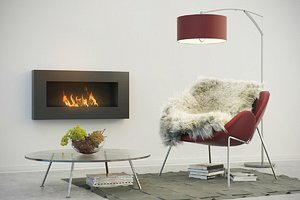 Biokominki - ich rodzajeJak już wcześniej wspominaliśmy są one mobilne i można je przemieszczać. Najbardziej znanymi rodzajami są: wiszące lub wolnostojące, a także narożne i biokominki - stoliki, które w oryginalny sposób wyróżnią wnętrze każdego mieszkania. Sklep Bielsko Kominki posiada szeroki wybór produktów typu biokominki, więc jeśli poszukujesz czegoś odpowiedniego do swojego mieszkania, koniecznie odwiedź tę stronę internetową.